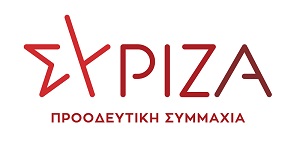 Προς το Προεδρείο της Βουλής των ΕλλήνωνΑναφοράΠρος τον κ. Υπουργό ΥγείαςΘέμα : Η κυβέρνηση διαλύει τη δημόσια υγεία, προχώρησε στη διάλυση του Παιδοψυχιατρικού Τμήματος του Τζανείου Νοσοκομείου Πειραιά!  Οι Βουλευτές Α΄ Πειραιά Δρίτσας Θεόδωρος και Β’ Πειραιά Αλεξιάδης Τρύφων και Μπακαδήμα Φωτεινή καταθέτουν ως Αναφορά την ανακοίνωση – διαμαρτυρία των εργαζομένων του Παιδοψυχιατρικού Τμήματος Τζανείου Νοσοκομείου Πειραιά μέσω της οποίας εκφράζουν τη βαθύτατη απογοήτευση και τη διαμαρτυρία τους για τον αιφνίδιο και αυθαίρετο τρόπο με τον οποίο η ηγεσία του υπ. Υγείας σε συνεργασία με τη διοίκηση της 2ης ΥΠΕ Πειραιάς και Αιγαίου αποφάσισε να διαλύσει το μοναδικό Παιδοψυχιατρικό Τμήμα που λειτουργεί στον Πειραιά.Στο συγκεκριμένο τμήμα που λειτουργεί από το 1983, το 2010 ενσωματώθηκε Παιδοψυχιατρική Κλινική Παίδων και Εφήβων δύναμης 5 κλινών. Με πρόφαση τη μεταφορά της διεπιστημονικής ομάδας στη νεοσύστατη μονάδα εφήβων του Γεν. Νοσοκομείου “Αγ. Παντελεήμονας” – Γεν. Νοσοκομείο Δυτικής Αττικής ”Aγ. Βαρβάρα”, αποφασίστηκε η διάλυση του Τμήματος. Να σημειωθεί πως η νεοσύστατη αναφερόμενη μονάδα εγκαινιάστηκε τον Ιούνιο του 2022, με δωρεά του ιδρύματος «Αντώνιος & Ιωάννης Αγγελικούσης» και παραμένει αστελέχωτη.Στην ανακοίνωσή τους οι εργαζόμενοι μιλούν για ενέργεια που υποβαθμίζει τις υπηρεσίες ψυχικής υγείας παιδιών και εφήβων της ευρύτερης κοινωνίας του Πειραιά και των νησιών Αιγαίου και μάλιστα σε εποχή πανδημίας που τα αιτήματα ψυχολογικής στήριξης έχουν αυξηθεί κατακόρυφα και διεκδικούν την άμεση άρση της απαράδεκτης απόφασης που ελήφθη χωρίς καμία προηγούμενη ενημέρωση των εργαζομένων του Τμήματος.Επισυνάπτεται η σχετική ανακοίνωση.Παρακαλούμε για την απάντηση και την ενημέρωσή μας σχετικά με την ανταπόκριση και τις ενέργειές σας στο δίκαιο αίτημα. Αθήνα, 02-02-2023Οι καταθέτοντες ΒουλευτέςΑλεξιάδης ΤρύφωνΔρίτσας ΘεόδωροςΜπακαδήμα Φωτεινή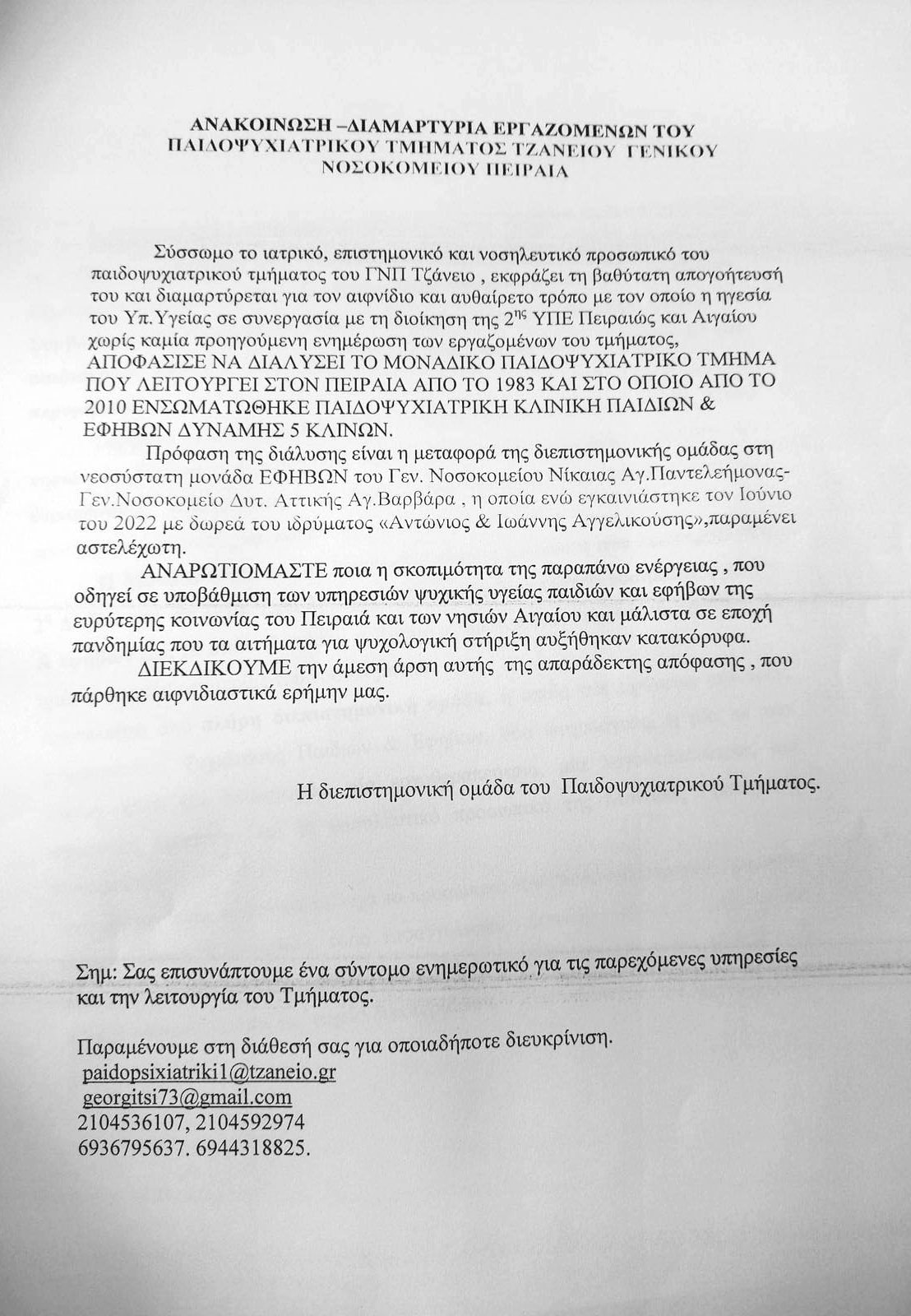 